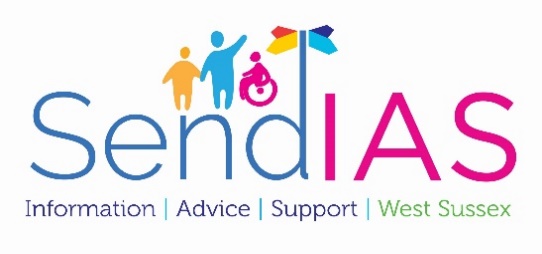 خدمات ارسال اطلاعات، مشاوره و پشتیبانی وست ساسکس (SENDIAS)بررسی های سالانهبررسی سالانه چیست؟اگر فرزند شما یک طرح بهداشت و مراقبت از آموزش (EHC Plan) دارد، مقامات محلی باید حداقل هر 12 ماه یکبار (هر 6 ماه یکبار برای کودکان زیر 5 سال) آن را بررسی کنند تا پیشرفت فرزند شما در جهت دستیابی به نتایج مشخص شده در طرح را زیر نظر داشته باشد. و در نظر گرفتن اینکه آیا این نتایج و اهداف پشتیبانی مناسب باقی می مانند یا خیر. این فرآیند به عنوان بررسی سالانه شناخته می شود، و برای کسانی که در مدرسه شرکت می کنند، این توسط مدیر فرزند شما سازماندهی می شود.اگر نگرانی در مورد پیشرفت کودک شما وجود دارد یا اگر فرزند شما به دلیل تغییر مدرسه است، ممکن است یک بررسی سالانه انجام شود. این می تواند به عنوان یک بررسی سالانه موقت یا اضطراری شناخته شود.چرا فرزند من به بررسی سالانه نیاز دارد؟هدف از جلسه بررسی این است که:نظرات خود، فرزندتان و همه کسانی که در کمک به فرزندتان دخیل هستند را گرد هم بیاوریدترتیبات مخصوصی را که برای فرزندتان در نظر گرفته شده است، مرور کنیداطمینان حاصل کنید که اهداف تعیین شده قبلاً محقق شده اند و اهداف کوتاه مدت جدیدی برای سال آینده تعیین کنید و در صورت لزوم با نتایج جدید موافقت کنید.اصلاحات احتمالی پیشنهادی در طرح EHCدر نظر بگیرید که آیا یک طرح EHC هنوز مورد نیاز است یا خیر.نحوه مشارکت والدین چگونه است؟نظرات شما والدین بسیار اهمیت دارد و مشارکت شما در فرآیند بررسی سالانه بسیار مهم است. این فرصتی است که نظرات خود را در مورد پیشرفت فرزندتان در سال گذشته و اینکه آیا حمایت ارائه شده به پیشرفت آنها کمک می کند، به اشتراک بگذارید. مدرسه برای شما نامه ای می نویسد و از شما دعوت می کند تا در یک جلسه شرکت کنید (که به عنوان جلسه بررسی سالانه شناخته می شود)، و از شما می خواهد که هر نظر یا اطلاعاتی را که می خواهید در مورد پیشرفت فرزندتان ارائه دهید، ارسال کنید. این کار باید با زمان کافی برای انجام این کار قبل از خود جلسه انجام شود. اطلاعاتی که ارائه می‌دهید در جلسه در کنار گزارش‌های ارائه‌شده توسط دیگران درگیر با فرزندتان مورد بحث قرار خواهد گرفت.نحوه مشارکت کودکان/جوانان چگونه است؟کودکان و نوجوانان نیز باید به طور فعال در فرآیند بررسی شرکت کنند، نظرات خود را بیان کنند و در تمام یا بخشی از جلسه بررسی سالانه خود شرکت کنند. باید از آنها پرسید که چه احساسی نسبت به پیشرفت، علایق و ناخوشایندشان و به طور کلی مدرسه دارند. این معمولاً در یک فرم ثبت می شود که ممکن است برای شما ارسال شود تا با آنها تکمیل شود یا ممکن است با کمک یکی از کارکنان مدرسه تکمیل شود. ممکن است دوست داشته باشید با مدرسه در مورد نحوه مشارکت فرزند یا فرد جوان خود در روند بررسی صحبت کنید.چه کسانی در جلسه بررسی شرکت خواهند کرد؟افراد زیر باید دعوت شوند:شما (و فرزندتان) واقعاً می توانید با همراهی و به اشتراک گذاشتن نظرات خود در جلسه تفاوت ایجاد کنید (در صورت تمایل می توانید دوست یا نماینده خود را نیز بیاورید)اگر فرد جوان بالای 16 سال سن داشته باشد (ممکن است انتخاب کنند که والدین/مراقبان خود را بیاورند)نماینده مدرسه که فرزند شما را می شناسدیک نماینده از مقامات محلییک نماینده خدمات بهداشتییک نماینده مراقبت اجتماعی از مقامات محلیسایر افراد مرتبط نیز باید دعوت شوندممکن است برای همه دعوت‌شده‌ها امکان شرکت در جلسه بررسی وجود نداشته باشد، اما مدیر مدرسه سعی می‌کند مطمئن شود که تاریخ تعیین‌شده برای جلسه برای افرادی که بیشترین تماس را با فرزند شما داشته‌اند مناسب است. برای کسانی که قادر به حضور نیستند، از آنها خواسته می شود نظرات و گزارشات خود را ارسال کنند.قبل از جلسه چه اتفاقی می افتد؟مدیر باید گزارش های کتبی را ازافراد زیر درخواست کند:شما (مدرسه به فرزند شما فرمی برای پر کردن می دهد)معلمان فرزند شماهمه کسانی که به جلسه بررسی دعوت شده اندسپس مدیر باید:نسخه هایی از گزارش های مکتوب را برای تمام کسانی که به جلسه بررسی دعوت شده اند حداقل دو هفته قبل از برگزاری آن ارسال کند.جویای نظرات بیشتر باشد، از جمله نظرات کسانی که قادر به شرکت در جلسه نیستند.چه چیزی درفرم مشارکت خود بنویسید؟اگر بتوانید نظرات خود را در مورد زیر وارد کنید مفید است:دیدگاه شما در مورد پیشرفت در سال گذشتهآنچه فکر می کنید خوب پیش می رود و همچنین هر گونه نگرانی که داریدآنچه احساس می کنید نیازهای فرزندتان در مدرسه برای سال آینده استفکر می کنید شما و مدرسه چه کاری می توانید انجام دهید تا این نیازها برآورده شودهر گونه تغییر یا رویداد مهمی که احساس می کنید ممکن است بر پیشرفت فرزند شما تأثیر گذاشته باشداگر احساس می‌کنید که ممکن است برای تکمیل فرم کمک‌های والدین به پشتیبانی نیاز داشته باشید، می‌توانید با سرویس اطلاعات، مشاوره و پشتیبانی SEND وست ساسکس تماس بگیرید تا در مورد نحوه ارائه آن صحبت کنید.در جلسه بررسی سالانه چه چیزی مورد بحث قرار خواهد گرفت؟جلسه بررسی سالانه بر روی پیشرفت فرزند شما، از جمله دستاوردهای او در سال گذشته و هرگونه مشکلی که باید حل شود، تمرکز خواهد کرد.این امر به همه افراد درگیر این امکان را می‌دهد تا اثربخشی حمایتی را که در بخش F طرح EHC نوشته شده است ارزیابی کنند و تصمیم بگیرند که آیا طرح EHC هنوز مناسب است یا اینکه اصلاحاتی لازم است.این بررسی پیشرفت فرزند شما را در برابر نتایج طرح EHC ارزیابی می کند.والدین، جوانان و فرزندان باید به طور کامل در این بحث ها مشارکت داشته باشند. تمام گزارش‌های دیگری که افراد قبل از جلسه نوشته‌اند برای شما ارسال می‌شود و به شما این فرصت داده می‌شود که سوال بپرسید و نظر بدهید.فهرستی از سؤالات یا نکاتی را که اگر کمکی کرد، مطرح کنید. هر سوالی که می خواهید بپرسید یا بخواهید در صورت لزوم دوباره توضیح دهید. در صورت تمایل، همیشه می توانید یک دوست یا حامی را همراه داشته باشید، یا از سرویس اطلاعات، مشاوره و پشتیبانی SEND اطلاعات وست ساسکس راهنمایی بخواهید.بعد از جلسه بررسی سالانه چه اتفاقی می افتد؟پس از جلسه، مدرسه گزارشی را تهیه می کند که در آن نتایج جلسه بازنگری خلاصه شده و اهداف سال آینده مشخص می شود. این گزارش باید برای همه کسانی که در بررسی حضور داشتند، ظرف 2 هفته از جلسه، از جمله مقامات محلی، ارسال شود.ظرف 4 هفته پس از جلسه بررسی، مقامات محلی باید طرح EHC فرزند شما را در پرتو گزارش بررسی کرده و تصمیمات زیر را اتخاذ کنند:برای حفظ طرح EHC بدون هیچ تغییریبرای ایجاد تغییرات در طرح توقف در حفظ طرح EHCمقامات محلی باید همه تصمیمات را به شما، مدیر مدرسه و هر کس دیگری که درگیر است اطلاع دهد.اگر نتیجه بازبینی این باشد که برنامه هنوز مناسب است، ممکن است لازم باشد تغییراتی در اهداف و حمایت فرزندتان برای سال آینده ایجاد شود.اگر مقامات محلی بخواهند طرح EHC فرزند شما را اصلاح کنند، تغییراتی را که قصد دارند انجام دهند و دلایل آنها را به صورت کتبی به شما اطلاع خواهند داد. سپس حداقل 15 روز فرصت دارید تا این تغییرات را در نظر بگیرید و نظرات خود را بازخورد دهید.مقام محلی مهلتی 8 هفته ای پس از اطلاعیه اصلاحیه اصلی دارد تا طرح نهایی EHC را صادر کند یا تصمیم بگیرد که اصلاحات را ادامه ندهد. اگر با این تصمیم موافق نیستید، می توانید این موضوع را با مقام محلی مرتبط (معمولاً هماهنگ کننده برنامه ریزی خود) در میان بگذارید.در برخی موارد، مقامات محلی ممکن است تصمیم بگیرند که اهداف طرح EHC به دست آمده است و آنها باید "از ادامه برنامه" خودداری کنند. این تنها در صورتی اتفاق می‌افتد که کودک دیگر به حمایت اضافی که طرح مراقبت بهداشتی آموزشی ارائه می‌کند نیاز نداشته باشد. در چنین مواردی، مدرسه یا کالج از طریق «SEN Support» به حمایت از فرزند شما ادامه می‌دهد.اگر با هرگونه تغییری که در طرح مراقبت بهداشتی آموزش و پرورش فرزندتان ایجاد شده یا انجام نشده موافق نیستید، حق دسترسی به خدمات میانجیگری جهانی و/یا حق درخواست تجدیدنظر به دادگاه ویژه نیازهای آموزشی و معلولیت (دادگاه SEND) دارید. جزئیات بیشتر را می توان از سرویس اطلاعات، مشاوره و پشتیبانی SEND ساسکس غربی به شماره 0330 222 8555 دریافت کرد.ترتیبات ویژهسال‌های 5/6 - مرور سالانه در سال 5 باید انتقال فرزند شما از دبستان به دبیرستان را در نظر بگیرد، بنابراین زمان برای برنامه‌ریزی و در نظر گرفتن گزینه‌های موجود وجود دارد. بازنگری سال پنجم در ترم تابستان برگزار شود تا طرح اصلاحی بهداشت و درمان آموزش و پرورش تا پانزدهم بهمن ماه سال انتقال صادر شود.هماهنگ کننده نیازهای آموزشی ویژه (SENCo) دبیرستان ممکن است برای شرکت در بررسی های سال پنجم و ششم دعوت شود.سال 9 - به عنوان بخشی از بررسی سالانه، انتقال برای  16 سال به بالا مورد بحث قرار می گیرد و توصیه هایی برای برنامه ریزی برای حرکت فرزندتان به بزرگسالی ارائه می شود.همچنین ممکن است بخواهید صفحه راهنمای "بررسی سالانه" ما را در وب سایت ما مشاهده کنید: https://bit.ly/3QE5NtOنحوه تماس با ماخط کمکی (از دوشنبه تا جمعه از ساعت 9 صبح تا 4 بعد از ظهر باز): 0330 222 8555آدرس ایمیل: send.ias@westsussex.gov.uk (مراقبان والدین و متخصصان) cyp.sendias@westsussex.gov.uk (کودکان و جوانان تا 25 سال).وب سایت: www.westsussexsendias.orgبرای دریافت به‌روزرسانی‌های ایمیل در بلاگ SENDIAS ثبت‌نام کنید: https://westsussexsendias.org/blog/SENDIAS را در فیس بوک دنبال کنید:https://www.facebook.com/WSSENDIAS/SENDIAS را در توییتر دنبال کنید:https://twitter.com/wsxiasارسال: نیازهای آموزشی ویژه و/یا معلولیتنقش سرویس SENDIAS این است که اطمینان حاصل کند که همه والدین، کودکان و جوانان به اطلاعات، مشاوره و پشتیبانی بی طرفانه دسترسی دارند تا بتوانند تصمیمات آگاهانه مربوط به وضعیت خود را اتخاذ کنند. هرگونه اطلاعاتی که با این سرویس به اشتراک گذاشته می‌شود محرمانه است، مگر اینکه اجازه به اشتراک گذاشتن آن با افراد، خدمات و آژانس‌هایی که ممکن است بتوانند به خانواده در شرایطشان کمک کنند، به دست آمده باشد. برای مشاهده خط‌مشی‌های ما و اطلاعیه حفظ حریم خصوصی ما، لطفاً به وب‌سایت ما بروید و دکمه «درباره ما» و «چگونه کار می‌کنیم» را از لیست کشویی انتخاب کنید.